 7 стр. Ваша безопасность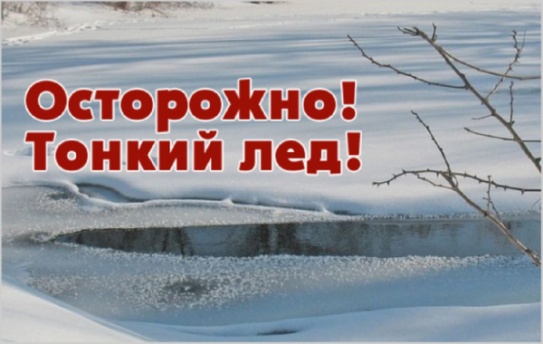      Весной и осенью спасателям часто приходится вытаскивать людей, провалившихся под лед.    Особенно он подводит человека в ноябре - декабре и  ранней весной в марте-апреле.В это время выходить на лед крайне опасно. 
    Однако каждый год многие люди пренебрегают мерами предосторожности и выходят на тонкий осенний лед, тем самым, подвергая свою жизнь смертельной опасности.          Администрация Таштыпского сельсовета уже выставила вдоль берегов  реки Таштып предупреждающие аншлаги. Обращаем внимание односельчан на опасность нахождения, переезда  и перехода реки в этот  период. Особое внимание уделите безопасности детей, которые могут находиться на реке или на ее  обрывистом берегуаншЭто нужно знать: -Безопасным для человека считается лед толщиною не менее 10 сантиметров в пресной воде. -В устьях рек и притоках прочность льда ослаблена. Лед непрочен в местах быстрого течения, бьющих ключей и стоковых вод, а также в районах произрастания водной  растительности, вблизи деревьев, кустов и камыша.
- Если температура воздуха выше 0 градусов держится более трех дней, то прочность льда снижается на 25 %. 
- Прочность льда можно определить визуально: лед голубого цвета - прочный, белого - прочность его в 2 раза меньше, серый, матово-белый или с желтоватым оттенком лед ненадежен. 
  Если случилась беда:
Что делать, если вы провалились в холодную воду: -Не паникуйте, не делайте резких движений, стабилизируйте дыхание. 
- Раскиньте руки в стороны и постарайтесь зацепиться за кромку льда, придав телу горизонтальное положение по направлению течения. 
- Попытайтесь осторожно налечь грудью на край льда и забросить одну, а потом и другую ноги на лед. 
- Если лед выдержал, перекатываясь, медленно ползите к берегу. 
- Ползите в ту сторону - откуда пришли, ведь лед здесь уже проверен на прочность. 
Если нужна Ваша помощь: 
- Вооружитесь любой длинной палкой, доскою, шестом или веревкою. Можно связать воедино шарфы, ремни или одежду. 
- Следует ползком, широко расставляя при этом руки и ноги и толкая перед собою 
спасательные средства, осторожно двигаться по направлению к полынье. 
- Остановитесь от находящегося в воде человека в нескольких метрах, бросьте 
ему веревку, край одежды, подайте палку или шест. 
- Осторожно вытащите пострадавшего на лед, и вместе ползком выбирайтесь из 
опасной зоны. 
- Ползите в ту сторону - откуда пришли. 
-  Доставьте пострадавшего в теплое место. Окажите ему помощь: снимите с него мокрую одежду, энергично разотрите тело (до покраснения кожи), смоченной в спирте или водке суконкой или руками, напоите пострадавшего горячим чаем. Ни в коем случае не давайте пострадавшему алкоголь - в  подобных случаях это может привести к летальному исходу. Вызовите скорую медицинскую помощь.Администрация Таштыпского  сельсовета